АДМИНИСТРАЦИЯ МУНИЦИПАЛЬНОГО ОБРАЗОВАНИЯ ПЕРШИНСКОЕ КИРЖАЧСКОГО РАЙОНА ПОСТАНОВЛЕНИЕ ГЛАВЫ12.05.2020                                                                                                       № __39__Об утверждении муниципальной программы «Модернизация объектов коммунальной инфраструктуры на территории муниципального образования Першинское Киржачского района».Руководствуясь ст. 12 Устава муниципального образования Першинское, утвержденного решением Совета народных депутатов МО Першинское от 16.06.2017г. № 7/14 и в целях приведения коммунальной инфраструктуры в соответствие со стандартами качества, обеспечивающими комфортные условия проживания населения на территории муниципального образования Першинское Киржачского района, П О С Т А Н О В Л Я Ю: Утвердить муниципальную программу муниципального образования Першинское Киржачского района«Модернизация объектов коммунальной инфраструктуры на территории муниципального образования Першинское Киржачского района», согласно приложению № 1 к настоящему постановлению Контроль за исполнением настоящего постановления оставляю за собой. Настоящее постановление вступает в силу со дня его подписания и подлежит размещению на официальном сайте администрации муниципального образования Першинское Киржачского района в информационно-телекоммуникационной сети «Интернет».Глава администрации                                                                              С.Ф. ЧубПриложение N 1. Муниципальная программа "Модернизация объектов коммунальной инфраструктуры на территории муниципального образования Першинское Киржачского района"Паспорт муниципальной программы "Модернизация объектов коммунальной инфраструктуры на территории муниципального образования Першинское Киржачского района"1. Общая характеристика сферы реализации муниципальной программы, формулировки основных проблем в указанной сфере и прогноз ее развитияВ настоящее время деятельность коммунального комплекса муниципального образования Першинское Киржачского района характеризуется неравномерным развитием систем жизнеобеспечения, высоким уровнем износа объектов коммунальной инфраструктуры и неэффективным использованием природных ресурсов.Одной из причин высокой степени износа основных фондов коммунальной инфраструктуры является недоступность долгосрочных инвестиционных ресурсов для организаций коммунального комплекса. Как следствие, у этих организаций нет возможности осуществить проекты по реконструкции и модернизации объектов без превышения рекомендованного роста платы граждан за коммунальные услуги.Действующий в большинстве случаев затратный метод формирования тарифов на коммунальные услуги с использованием нормативной рентабельности не стимулирует организации коммунального комплекса к снижению собственных издержек.Отмечается несоответствие требуемого и фактического объема инвестиций в модернизацию и реконструкцию основных фондов коммунальной инфраструктуры. Планово-предупредительный ремонт сетей и оборудования систем уступил место аварийно-восстановительным работам.Следствием высокого износа и технологической отсталости объектов коммунальной инфраструктуры является низкое качество предоставления коммунальных услуг, не соответствующих запросам потребителей.Для повышения качества коммунальных услуг, снижения износа основных фондов, решения экологических вопросов необходимо обеспечить масштабную реализацию инвестиционных проектов модернизации объектов коммунальной инфраструктуры при обеспечении доступности коммунальных ресурсов для потребителей. Привлечение инвестиционных и заемных средств на длительный период могло бы позволить организациям коммунального комплекса снизить издержки предоставления коммунальных услуг, обеспечить возвратность кредитов и окупаемость инвестиций без значительного повышения тарифов.Действующие очистные сооружения канализации не обеспечивают требуемой степени очистки сточных вод. Необходимо выполнить строительство или восстановить очистные сооружения канализации в 3 населенных пунктах.При этом в последние годы при формировании тарифов для организаций коммунального комплекса действуют ограничения.Наличие задолженности за топливно-энергетические ресурсы и критическое финансово-экономическое состояние муниципальных предприятий (учреждений) отражается на темпах модернизации коммунальной инфраструктуры и ставит под угрозу бесперебойное оказание коммунальных услуг потребителям.Принятие программы обусловлено необходимостью предупреждения ситуаций, которые могут привести к нарушению функционирования систем жизнеобеспечения населения, предотвращения критического уровня износа основных фондов жилищно-коммунального комплекса, повышения надежности предоставления коммунальных услуг потребителям требуемого объема и качества, модернизации коммунальных систем инженерного обеспечения муниципальных образований, эффективного производства и использования энергоресурсов, развития энергоресурсосбережения в жилищно-коммунальном хозяйстве с последующим оздоровлением финансового состояния предприятий, привлечением потенциальных инвесторов в сферу жилищно-коммунального хозяйства и созданием благоприятного инвестиционного климата.Реализация муниципальной программы создаст условия для модернизации коммунальной инфраструктуры в соответствии со стандартами качества, обеспечивающими комфортные условия проживания населения муниципального образования Першинское Киржачского района Владимирской области. Модернизация объектов коммунальной инфраструктуры приведет к повышению надежности и эффективности работы систем теплоснабжения, водоснабжения и водоотведения, соответствию требованиям безопасности и энергоэффективности.2. Приоритеты государственной политики в сфере реализации государственной программы, цели, задачи и показатели (индикаторы) их достижения; основные ожидаемые конечные результаты муниципальной программы, сроки и этапы реализации.Приоритеты государственной политики в сфере жилищно-коммунального хозяйства определены в соответствии с приоритетами и целями государственной политики в сфере жилищно-коммунального хозяйства, установленными Указом Президента Российской Федерации от 07.05.2012 N 600 "О мерах по обеспечению граждан Российской Федерации доступным и комфортным жильем и повышению качества жилищно-коммунальных услуг", Указом Президента Российской Федерации от 07.05.2018 N 204 "О национальных целях и стратегических задачах развития Российской Федерации на период до 2024 года", постановлением Правительства Российской Федерации от 30.12.2017 N 1710 "Об утверждении государственной программы Российской Федерации "Обеспечение доступным и комфортным жильем и коммунальными услугами граждан Российской Федерации", Концепцией долгосрочного социально-экономического развития Российской Федерации на период до 2020 года, утвержденной распоряжением Правительства Российской Федерации от 17.11.2008 N 1662-р; Стратегией развития жилищно-коммунального хозяйства в Российской Федерации на период до 2020 года, утвержденной распоряжением Правительства Российской Федерации от 26.01.2016 N 80-р, и Стратегией социально-экономического развития Владимирской области до 2030 года, утвержденной Указом Губернатора области от 02.06.2009 N 10.Запланированные мероприятия по восстановлению основных фондов инженерной инфраструктуры полностью отвечают основной цели развития жилищно-коммунального комплекса по созданию условий для безопасного и комфортного проживания граждан, обеспечение качества и надежности предоставления жилищно-коммунальных услуг, повышение эффективности функционирования и обеспечение устойчивого развития сферы жилищно-коммунального хозяйства на базе современных технологий, и направлены на реализацию плана действий по привлечению в жилищно-коммунальное хозяйство частных инвестиций, утвержденного распоряжением Правительства Российской Федерации от 22.08.2011 N 1493-р.Основная цель программы - создание условий для приведения коммунальной инфраструктуры в соответствие со стандартами качества, обеспечивающими комфортные условия проживания для населения муниципального образования Першинское Киржачского района.Достижение данной цели предполагается посредством решения двух взаимосвязанных и взаимодополняющих задач:1. Повышение качества и надежности предоставления жилищно-коммунальных услуг населению.Основными показателями задачи являются:- сокращение износа коммунальной инфраструктуры (ежегодно на 0,5%);2. Модернизация объектов коммунальной инфраструктуры.Основными показателями задачи являются:- показатель снижения доли уличной водопроводной сети, нуждающейся в замене (ежегодно на 1%);- снижение доли уличной канализационной сети, нуждающейся в замене (ежегодно на 1%);- снижение доли тепловых сетей, нуждающихся в замене (ежегодно на 0,3%);Решение задач обеспечивается реализацией мероприятий подпрограмм.Сведения об индикаторах и показателях программы приведены в приложении N 1 к муниципальной программе.Программа реализуется с 2020 - 2024 годы в один этап.3. Обобщенная характеристика основных мероприятий муниципальной программы и подпрограмм муниципальной программыПодпрограммы и включенные в них основные мероприятия представляют в совокупности комплекс взаимосвязанных мер по модернизации объектов коммунальной инфраструктуры на территории муниципального образования Першинское Киржачского района.Муниципальной программой предусматривается выполнение основных мероприятий, в том числе:1. Подпрограмма 1 "Модернизация объектов теплоснабжения, водоснабжения, водоотведения и очистки сточных вод".Основными мероприятиями подпрограммы является строительство, реконструкция и модернизация систем (объектов) теплоснабжения, водоснабжения, водоотведения и очистки сточных вод.Характеристика мероприятий отражена в приложении N 2 к муниципальной программе.Реализация муниципальной программы будет осуществляться с 2020 по 2024 годы.4. Ресурсное обеспечение муниципальной программыФинансирование мероприятий муниципальной программы осуществляется за счет средств федерального бюджета, областного бюджета, средств местного бюджета, бюджета муниципального образования Першинское Киржачского района и внебюджетных источников.За счет средств областного бюджета предусматривается финансирование мероприятия на возмещение части затрат хозяйствующим субъектам за выполненные работы по строительству, реконструкции (техническому перевооружению) и капитальному ремонту систем (объектов) муниципальной собственности теплоэнергетики и водопроводно-канализационного хозяйства и софинансирования мероприятий по строительству, реконструкции и модернизации систем (объектов) теплоснабжения, водоснабжения, водоотведения и очистки сточных вод.Субсидии предоставляются в целях софинансирования расходных обязательств, возникающих при выполнении полномочий органов местного самоуправления по вопросам местного значения.Порядок предоставления хозяйствующим субъектам субсидий на софинансирование мероприятий муниципальной программы "Модернизация объектов коммунальной инфраструктуры во Владимирской области" осуществляется на основании установленного порядка.В качестве источников внебюджетных средств для реализации муниципальной программы предусматриваются средства, полученные в результате установления инвестиционных надбавок к тарифам на услуги теплоснабжения, водоснабжения, водоотведения и транспортировки воды, а также собственные средства организаций, осуществляющих эксплуатацию коммунальных инженерных систем, сэкономленные в результате повышения эффективности производства, плата за подключение к сетям, заемные средства.Сведения о ресурсном обеспечении реализации муниципальной программы приведены в приложении N 3 к муниципальной программе.Объем финансирования муниципальной программы подлежит ежегодному уточнению.Исполнители муниципальной программы ежеквартально представляют в департамент жилищно-коммунального хозяйства администрации Владимирской области информацию о ходе выполнения программных мероприятий. Порядок осуществления мониторинга выполнения программных мероприятий и установление сроков предоставления отчетности устанавливается департаментом жилищно-коммунального хозяйства администрации Владимирской области в соглашении о предоставлении субсидии.Перечень объектов коммунальной инфраструктуры формируется комиссией по предоставлению субсидий муниципальным образованиям и хозяйствующим субъектам на софинансирование мероприятий государственной программы "Модернизация объектов коммунальной инфраструктуры во Владимирской области" на основании результатов отбора хозяйствующих субъектов.Состав комиссии по предоставлению субсидий муниципальным образованиям и хозяйствующим субъектам на софинансирование мероприятия государственной программы "Модернизация объектов коммунальной инфраструктуры во Владимирской области" утверждается распоряжением администрации области.Общий объем финансовых средств, необходимых для реализации программы и подпрограмм на 2020 - 2024 годы, составляет 0,0 тыс. руб., в том числе:5. Прогноз конечных результатов реализации муниципальной программыВ результате реализации муниципальной программы планируется:- сокращение доли уличной водопроводной сети, нуждающейся в замене, до 25,0%;- сокращение доли уличной канализационной сети, нуждающейся в замене, до 25,0%;- сокращение доли тепловых сетей, нуждающихся в замене, до 10,0%.6. Порядок и методика оценки эффективности муниципальной программыЭффективность использования субсидий в отчетном финансовом году оценивается на основании представленных отчетов, исходя из уровня достижения целевых показателей и индикаторов реализации муниципальной программы.Эффективность реализации муниципальной программы оценивается ежегодно на основании фактически достигнутых количественных значений целевых показателей и индикаторов и определяется по формулам:- для показателей, желаемой тенденцией развития которых является увеличение значений: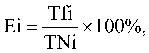 - для показателей, желаемой тенденцией развития которых является снижение значений: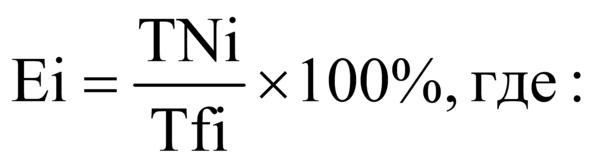 Ei - степень достижения i-показателя муниципальной программы (процентов);Tfi - фактическое значение показателя;TNi - установленное муниципальной программой целевое значение показателя.В части софинансирования операционной деятельности и развития муниципальных предприятий (учреждений), оказывающих услуги по теплоснабжению и (или) горячему водоснабжению, показателем эффективности использования субсидий является сокращение задолженности за топливно-энергетические ресурсы.При расчете оценки эффективности муниципальной программы данные целевых показателей и индикаторов берутся из форм федерального статистического наблюдения N 1-водопровод (годовая) "Сведения о работе водопровода (отдельной водопроводной сети)", N 1-канализация (годовая) "Сведения о работе канализации (отдельной канализационной сети)", N 1-ТЕП (годовая) "Сведения о снабжении теплоэнергией".7. Анализ рисков реализации муниципальной программы и описание мер управления рисками реализации муниципальной программыВ рамках реализации муниципальной программы можно выделить следующий риск, оказывающий влияние на достижение цели и задач муниципальной программы:- недостаточное ресурсное обеспечение муниципальной программы за счет внебюджетных средств создает угрозу срыва решения задач.В этой связи основными мерами управления риском такого характера являются:- развитие государственно-частного партнерства;- стимулирование инвестиционной деятельности;- расширение числа возможных источников финансирования мероприятий по оптимизации издержек и повышению эффективности управления.8. Прогноз сводных показателей муниципальных заданий по этапам реализации муниципальной программы (при оказании муниципальными учреждениями муниципальных услуг (работ) в рамках программы)При реализации муниципальной программы не предусматриваются областные государственные учреждения, оказывающие юридическим и (или) физическим лицам государственные услуги (работы).Подпрограмма 1 "Модернизация объектов теплоснабжения, водоснабжения, водоотведения и очистки сточных вод"Паспорт подпрограммыОбщая характеристика сферы реализации подпрограммы, формулировки основных проблем в указанной сфере и прогноз ее развитияОсновными проблемами коммунального хозяйства являются изношенность основных фондов - по многим видам она составляет более 70%, и критическое финансово-экономическое состояние муниципальных предприятий (учреждений), оказывающих услуги по теплоснабжению и (или) горячему водоснабжению, что в первую очередь сказывается на надежности функционирования систем жизнеобеспечения.Подпрограмма направлена на строительство и реконструкцию объектов коммунальной инфраструктуры и выведение из критического финансово-экономического состояния и развитие муниципальных предприятий (учреждений), оказывающих услуги по теплоснабжению и (или) горячему водоснабжению, с целью обеспечения бесперебойного оказания коммунальных услуг.Одним из приоритетов региональной жилищной политики Владимирской области является обеспечение комфортных условий проживания и доступности коммунальных услуг для населения. Реализация данной подпрограммы за счет всех источников финансирования обеспечит реконструкцию сетей водоснабжения и канализации, отопительных котельных, очистных сооружений на объектах водоснабжения и канализации, выведение из критического финансово-экономического состояния и развитие муниципальных предприятий (учреждений), оказывающих услуги по теплоснабжению и (или) горячему водоснабжению, с целью обеспечения бесперебойного оказания коммунальных услуг.Кроме этого, не по всем объектам коммунальной инфраструктуры были завершены работы по строительству и реконструкции.Износ сетей водопровода, по данным бухгалтерского учета, составляет 78%. Причиной высокого уровня износа объектов коммунальной инфраструктуры является недоступность долгосрочных инвестиционных ресурсов для организаций коммунального комплекса. Как следствие, у этих организаций нет возможности осуществить проекты модернизации объектов коммунальной инфраструктуры без значительного повышения тарифов.Наличие задолженности за топливно-энергетические ресурсы и критическое финансово-экономическое состояние муниципальных предприятий (учреждений) отражается на темпах модернизации коммунальной инфраструктуры.Строительство, реконструкция и модернизация объектов коммунальной инфраструктуры, а также софинансирование операционной деятельности и развития муниципальных предприятий (учреждений), оказывающих услуги по теплоснабжению и (или) горячему водоснабжению, позволят:1) обеспечить более комфортные условия проживания населения Владимирской области путем повышения надежности и качества предоставления коммунальных услуг;2) обеспечить более рациональное использование водных ресурсов;3) улучшить экологическое состояние территории Владимирской области;4) завершить строительство ранее начатых объектов коммунальной инфраструктуры;5) сократить задолженность за топливно-энергетические ресурсы.Реализация программы с помощью использования программно-целевого метода позволит:1) скоординировать привлечение средств областного и местных бюджетов;2) стимулировать проведение институциональных преобразований, направленных на снижение рисков инвестирования средств внебюджетных источников в проекты модернизации объектов коммунальной инфраструктуры, которые позволят повысить доступность привлечения органами местного самоуправления и организациями коммунального комплекса средств внебюджетных источников для модернизации объектов коммунальной инфраструктуры.Таблица 1Сводные данные о системах теплоснабжения регулируемых организаций* - информация о котельной и инженерных сетях отсутствует.Таблица 2Сводные данные о системах водоснабжения регулируемых организаций* - информация о котельной и инженерных сетях отсутствует.Таблица 3Сводные данные о системах водоотведения регулируемых организаций* - информация о котельной и инженерных сетях отсутствует.2. Приоритеты государственной политики в сфере реализации подпрограммы, цели, задачи и показатели (индикаторы) их достижения; основные ожидаемые конечные результаты подпрограммы, сроки и этапы реализации подпрограммыПриоритеты государственной политики в сфере жилищно-коммунального хозяйства определены в соответствии с приоритетами и целями государственной политики в сфере жилищно-коммунального хозяйства, установленными Указом Президента Российской Федерации от 07.05.2012 N 600 "О мерах по обеспечению граждан Российской Федерации доступным и комфортным жильем и повышению качества жилищно-коммунальных услуг", Указом Президента Российской Федерации от 07.05.2018 N 204 "О национальных целях и стратегических задачах развития Российской Федерации на период до 2024 года", постановлением Правительства Российской Федерации от 30.12.2017 N 1710 "Об утверждении государственной программы Российской Федерации "Обеспечение доступным и комфортным жильем и коммунальными услугами граждан Российской Федерации", Концепцией долгосрочного социально-экономического развития Российской Федерации на период до 2020 года, утвержденной распоряжением Правительства Российской Федерации от 17.11.2008 N 1662-р; Стратегией развития жилищно-коммунального хозяйства в Российской Федерации на период до 2020 года, утвержденной распоряжением Правительства Российской Федерации от 26.01.2016 N 80-р, и Стратегией социально-экономического развития Владимирской области до 2030 года, утвержденной Указом Губернатора области от 02.06.2009 N 10.Основная цель программы - создание условий для приведения коммунальной инфраструктуры в соответствие со стандартами качества, обеспечивающими комфортные условия проживания для населения Владимирской области.Достижение данной цели предполагается посредством решения двух взаимосвязанных и взаимодополняющих задач:1. Повышение качества и обеспечение бесперебойного предоставления коммунальных услуг, в т.ч. путем устойчивого функционирования муниципальных предприятий (учреждений), оказывающих услуги по теплоснабжению и (или) горячему водоснабжению, субсидирования муниципальных программ развития и программ оздоровления операционной деятельности таких муниципальных предприятий (учреждений) (решение задачи обеспечивается реализацией мероприятий по сокращению уровня износа коммунальной инфраструктуры, задолженности за топливно-энергетические ресурсы и снижения процента аварийности).Целевым показателем решения задачи подпрограммы является:- сокращение уровня износа коммунальной инфраструктуры;- софинансирование операционной деятельности и развития муниципальных предприятий (учреждений), оказывающих услуги по теплоснабжению и (или) горячему водоснабжению и находящихся в т.ч. в кризисном финансово-экономическом состоянии ставящих под угрозу бесперебойное оказание коммунальных услуг.2. Модернизация объектов коммунальной инфраструктуры (решение задачи обеспечивается реализацией мероприятий по строительству, реконструкции (техническому перевооружению)).Целевыми показателями решения задачи программы являются:- снижение доли уличной водопроводной сети, нуждающейся в замене;- снижение доли уличной канализационной сети, нуждающейся в замене;- снижение доли тепловых сетей, нуждающихся в замене.Сведения об индикаторах и показателях подпрограммы приведены в приложении N 1 к муниципальной программе.Реализация подпрограммы будет осуществляться в период с 2020 года до 2024 года, в один этап.Обобщенная характеристика основных мероприятий подпрограммыОсновными мероприятиями подпрограммы является строительство, реконструкция и модернизация систем (объектов) теплоснабжения, водоснабжения, водоотведения и очистки сточных вод и обеспечение устойчивого функционирования муниципальных предприятий (учреждений), оказывающих услуги по теплоснабжению и (или) горячему водоснабжению.Осуществление мероприятий по модернизации объектов коммунальной инфраструктуры приведет к уменьшению износа объектов коммунальной инфраструктуры, а также обеспечит сдерживание темпов роста тарифов на коммунальные услуги.Устойчивое функционирование муниципальных предприятий (учреждений), оказывающих услуги по теплоснабжению и (или) горячему водоснабжению, приведет к бесперебойному предоставлению коммунальных услуг и снижению задолженности за топливно-энергетические ресурсы.Перечень основных мероприятий подпрограммы приведен в приложении N 2 к муниципальной программе.Участие в программе осуществляется на основании заявок органа местного самоуправления.Ресурсное обеспечение подпрограммыФинансирование мероприятий подпрограммы 1 осуществляется за счет областного и местного бюджетов.Объем финансовых ресурсов, необходимый для реализации подпрограммы, отражен в приложении N 1 к муниципальной программе.Прогноз конечных результатов реализации подпрограммыВ результате реализации муниципальной программы планируется:- сокращение доли уличной водопроводной сети, нуждающейся в замене, до 25,0%;- сокращение доли уличной канализационной сети, нуждающейся в замене, до 25,0%;- сокращение доли тепловых сетей, нуждающихся в замене, до 10,0%;- выведение из критического финансово-экономического состояния и развитие муниципальных предприятий (учреждений), оказывающих услуги по теплоснабжению и (или) горячему водоснабжению с целью обеспечения бесперебойного оказания коммунальных услуг.Порядок и методика оценки эффективности подпрограммыЭффективность использования субсидий в отчетном финансовом году оценивается на основании представленных отчетов исходя из степени достижения целевых индикаторов основных мероприятий подпрограммы и степени соответствия фактических затрат на реализацию этих мероприятий.Эффективность реализации подпрограммы оценивается ежегодно на основании фактически достигнутых количественных значений целевых показателей и индикаторов и определяется по формулам:- для показателей, желаемой тенденцией развития которых является увеличение значений:- для показателей, желаемой тенденцией развития которых является снижение значений:Ei - степень достижения i-показателя подпрограммы (процентов);Tfi - фактическое значение показателя;TNi - установленное муниципальной программой целевое значение показателя;- в части софинансирования операционной деятельности и развития муниципальных предприятий (учреждений), оказывающих услуги по теплоснабжению и (или) горячему водоснабжению, показателем эффективности использования субсидий является сокращение задолженности за топливно-энергетические ресурсы.При расчете оценки эффективности подпрограммы данные целевых показателей и индикаторов берутся из форм федерального статистического наблюдения N 1-водопровод (годовая) "Сведения о работе водопровода (отдельной водопроводной сети)", N 1-канализация (годовая) "Сведения о работе канализации (отдельной канализационной сети)", N 1-ТЕП (годовая) "Сведения о снабжении теплоэнергией".Анализ рисков реализации подпрограммы и описание мер управления рисками реализации подпрограммыВ рамках реализации подпрограммы можно выделить следующий риск, оказывающий влияние на достижение цели и задач подпрограммы:- недостаточное ресурсное обеспечение подпрограммы за счет внебюджетных средств создает угрозу срыва решения задач.В этой связи основными мерами управления риском такого характера являются:- развитие государственно-частного партнерства;- стимулирование инвестиционной деятельности;- расширение числа возможных источников финансирования мероприятий по оптимизации издержек и повышению эффективности управления.Прогноз сводных показателей муниципальных заданий по этапам реализации подпрограммыПри реализации подпрограммы не предусматриваются областные государственные учреждения, оказывающие юридическим и (или) физическим лицам государственные услуги (работы).Приложение 1к муниципальной программеСведения об индикаторах и показателях подпрограммыПриложение 2к муниципальной программеПеречень основных мероприятий программыПриложение 3к муниципальной программеРесурсное обеспечениеНаименование муниципальной программы Владимирской области "Модернизация объектов коммунальной инфраструктуры на территории муниципального образования Першинское Киржачского района ""Модернизация объектов коммунальной инфраструктуры на территории муниципального образования Першинское Киржачского района ""Модернизация объектов коммунальной инфраструктуры на территории муниципального образования Першинское Киржачского района ""Модернизация объектов коммунальной инфраструктуры на территории муниципального образования Першинское Киржачского района ""Модернизация объектов коммунальной инфраструктуры на территории муниципального образования Першинское Киржачского района ""Модернизация объектов коммунальной инфраструктуры на территории муниципального образования Першинское Киржачского района ""Модернизация объектов коммунальной инфраструктуры на территории муниципального образования Першинское Киржачского района ""Модернизация объектов коммунальной инфраструктуры на территории муниципального образования Першинское Киржачского района ""Модернизация объектов коммунальной инфраструктуры на территории муниципального образования Першинское Киржачского района ""Модернизация объектов коммунальной инфраструктуры на территории муниципального образования Першинское Киржачского района "Наименование, номер и дата нормативного акта Правительства Российской Федерации, которым утверждена соответствующая по целям программа федерального уровня Постановление Правительства РФ от 30.12.2017 N 1710 "Об утверждении государственной программы Российской Федерации "Обеспечение доступным и комфортным жильем и коммунальными услугами граждан Российской Федерации"Постановление Правительства РФ от 30.12.2017 N 1710 "Об утверждении государственной программы Российской Федерации "Обеспечение доступным и комфортным жильем и коммунальными услугами граждан Российской Федерации"Постановление Правительства РФ от 30.12.2017 N 1710 "Об утверждении государственной программы Российской Федерации "Обеспечение доступным и комфортным жильем и коммунальными услугами граждан Российской Федерации"Постановление Правительства РФ от 30.12.2017 N 1710 "Об утверждении государственной программы Российской Федерации "Обеспечение доступным и комфортным жильем и коммунальными услугами граждан Российской Федерации"Постановление Правительства РФ от 30.12.2017 N 1710 "Об утверждении государственной программы Российской Федерации "Обеспечение доступным и комфортным жильем и коммунальными услугами граждан Российской Федерации"Постановление Правительства РФ от 30.12.2017 N 1710 "Об утверждении государственной программы Российской Федерации "Обеспечение доступным и комфортным жильем и коммунальными услугами граждан Российской Федерации"Постановление Правительства РФ от 30.12.2017 N 1710 "Об утверждении государственной программы Российской Федерации "Обеспечение доступным и комфортным жильем и коммунальными услугами граждан Российской Федерации"Постановление Правительства РФ от 30.12.2017 N 1710 "Об утверждении государственной программы Российской Федерации "Обеспечение доступным и комфортным жильем и коммунальными услугами граждан Российской Федерации"Постановление Правительства РФ от 30.12.2017 N 1710 "Об утверждении государственной программы Российской Федерации "Обеспечение доступным и комфортным жильем и коммунальными услугами граждан Российской Федерации"Постановление Правительства РФ от 30.12.2017 N 1710 "Об утверждении государственной программы Российской Федерации "Обеспечение доступным и комфортным жильем и коммунальными услугами граждан Российской Федерации"Ответственный исполнитель программы Администрация муниципального образования Першинское Киржачского районаАдминистрация муниципального образования Першинское Киржачского районаАдминистрация муниципального образования Першинское Киржачского районаАдминистрация муниципального образования Першинское Киржачского районаАдминистрация муниципального образования Першинское Киржачского районаАдминистрация муниципального образования Першинское Киржачского районаАдминистрация муниципального образования Першинское Киржачского районаАдминистрация муниципального образования Першинское Киржачского районаАдминистрация муниципального образования Першинское Киржачского районаАдминистрация муниципального образования Першинское Киржачского районаСоисполнители программы (подпрограмм)Отсутствуют Отсутствуют Отсутствуют Отсутствуют Отсутствуют Отсутствуют Отсутствуют Отсутствуют Отсутствуют Отсутствуют Участники программы Организации коммунального комплекса, администрация муниципального образования Першинское Киржачского районаОрганизации коммунального комплекса, администрация муниципального образования Першинское Киржачского районаОрганизации коммунального комплекса, администрация муниципального образования Першинское Киржачского районаОрганизации коммунального комплекса, администрация муниципального образования Першинское Киржачского районаОрганизации коммунального комплекса, администрация муниципального образования Першинское Киржачского районаОрганизации коммунального комплекса, администрация муниципального образования Першинское Киржачского районаОрганизации коммунального комплекса, администрация муниципального образования Першинское Киржачского районаОрганизации коммунального комплекса, администрация муниципального образования Першинское Киржачского районаОрганизации коммунального комплекса, администрация муниципального образования Першинское Киржачского районаОрганизации коммунального комплекса, администрация муниципального образования Першинское Киржачского районаПодпрограммы программы Подпрограмма 1 "Модернизация объектов теплоснабжения, водоснабжения, водоотведения и очистки сточных вод".Подпрограмма 1 "Модернизация объектов теплоснабжения, водоснабжения, водоотведения и очистки сточных вод".Подпрограмма 1 "Модернизация объектов теплоснабжения, водоснабжения, водоотведения и очистки сточных вод".Подпрограмма 1 "Модернизация объектов теплоснабжения, водоснабжения, водоотведения и очистки сточных вод".Подпрограмма 1 "Модернизация объектов теплоснабжения, водоснабжения, водоотведения и очистки сточных вод".Подпрограмма 1 "Модернизация объектов теплоснабжения, водоснабжения, водоотведения и очистки сточных вод".Подпрограмма 1 "Модернизация объектов теплоснабжения, водоснабжения, водоотведения и очистки сточных вод".Подпрограмма 1 "Модернизация объектов теплоснабжения, водоснабжения, водоотведения и очистки сточных вод".Подпрограмма 1 "Модернизация объектов теплоснабжения, водоснабжения, водоотведения и очистки сточных вод".Подпрограмма 1 "Модернизация объектов теплоснабжения, водоснабжения, водоотведения и очистки сточных вод".Цель программы Создание условий для приведения коммунальной инфраструктуры в соответствие со стандартами качества, обеспечивающими комфортные условия проживания населения муниципального образования Першинское Киржачского районаСоздание условий для приведения коммунальной инфраструктуры в соответствие со стандартами качества, обеспечивающими комфортные условия проживания населения муниципального образования Першинское Киржачского районаСоздание условий для приведения коммунальной инфраструктуры в соответствие со стандартами качества, обеспечивающими комфортные условия проживания населения муниципального образования Першинское Киржачского районаСоздание условий для приведения коммунальной инфраструктуры в соответствие со стандартами качества, обеспечивающими комфортные условия проживания населения муниципального образования Першинское Киржачского районаСоздание условий для приведения коммунальной инфраструктуры в соответствие со стандартами качества, обеспечивающими комфортные условия проживания населения муниципального образования Першинское Киржачского районаСоздание условий для приведения коммунальной инфраструктуры в соответствие со стандартами качества, обеспечивающими комфортные условия проживания населения муниципального образования Першинское Киржачского районаСоздание условий для приведения коммунальной инфраструктуры в соответствие со стандартами качества, обеспечивающими комфортные условия проживания населения муниципального образования Першинское Киржачского районаСоздание условий для приведения коммунальной инфраструктуры в соответствие со стандартами качества, обеспечивающими комфортные условия проживания населения муниципального образования Першинское Киржачского районаСоздание условий для приведения коммунальной инфраструктуры в соответствие со стандартами качества, обеспечивающими комфортные условия проживания населения муниципального образования Першинское Киржачского районаСоздание условий для приведения коммунальной инфраструктуры в соответствие со стандартами качества, обеспечивающими комфортные условия проживания населения муниципального образования Першинское Киржачского районаЗадачи программы - повышение качества и обеспечение бесперебойного предоставления коммунальных услуг, в т.ч. путем устойчивого функционирования муниципальных предприятий (учреждений), оказывающих услуги по теплоснабжению и (или) горячему водоснабжению, субсидирования муниципальных программ развития и программ оздоровления операционной деятельности таких муниципальных предприятий (учреждений);- модернизация объектов коммунальной инфраструктуры;- повышение качества питьевой воды посредством модернизации систем водоснабжения с использованием перспективных технологий, включая технологии, разработанные организациями оборонно-промышленного комплекса - повышение качества и обеспечение бесперебойного предоставления коммунальных услуг, в т.ч. путем устойчивого функционирования муниципальных предприятий (учреждений), оказывающих услуги по теплоснабжению и (или) горячему водоснабжению, субсидирования муниципальных программ развития и программ оздоровления операционной деятельности таких муниципальных предприятий (учреждений);- модернизация объектов коммунальной инфраструктуры;- повышение качества питьевой воды посредством модернизации систем водоснабжения с использованием перспективных технологий, включая технологии, разработанные организациями оборонно-промышленного комплекса - повышение качества и обеспечение бесперебойного предоставления коммунальных услуг, в т.ч. путем устойчивого функционирования муниципальных предприятий (учреждений), оказывающих услуги по теплоснабжению и (или) горячему водоснабжению, субсидирования муниципальных программ развития и программ оздоровления операционной деятельности таких муниципальных предприятий (учреждений);- модернизация объектов коммунальной инфраструктуры;- повышение качества питьевой воды посредством модернизации систем водоснабжения с использованием перспективных технологий, включая технологии, разработанные организациями оборонно-промышленного комплекса - повышение качества и обеспечение бесперебойного предоставления коммунальных услуг, в т.ч. путем устойчивого функционирования муниципальных предприятий (учреждений), оказывающих услуги по теплоснабжению и (или) горячему водоснабжению, субсидирования муниципальных программ развития и программ оздоровления операционной деятельности таких муниципальных предприятий (учреждений);- модернизация объектов коммунальной инфраструктуры;- повышение качества питьевой воды посредством модернизации систем водоснабжения с использованием перспективных технологий, включая технологии, разработанные организациями оборонно-промышленного комплекса - повышение качества и обеспечение бесперебойного предоставления коммунальных услуг, в т.ч. путем устойчивого функционирования муниципальных предприятий (учреждений), оказывающих услуги по теплоснабжению и (или) горячему водоснабжению, субсидирования муниципальных программ развития и программ оздоровления операционной деятельности таких муниципальных предприятий (учреждений);- модернизация объектов коммунальной инфраструктуры;- повышение качества питьевой воды посредством модернизации систем водоснабжения с использованием перспективных технологий, включая технологии, разработанные организациями оборонно-промышленного комплекса - повышение качества и обеспечение бесперебойного предоставления коммунальных услуг, в т.ч. путем устойчивого функционирования муниципальных предприятий (учреждений), оказывающих услуги по теплоснабжению и (или) горячему водоснабжению, субсидирования муниципальных программ развития и программ оздоровления операционной деятельности таких муниципальных предприятий (учреждений);- модернизация объектов коммунальной инфраструктуры;- повышение качества питьевой воды посредством модернизации систем водоснабжения с использованием перспективных технологий, включая технологии, разработанные организациями оборонно-промышленного комплекса - повышение качества и обеспечение бесперебойного предоставления коммунальных услуг, в т.ч. путем устойчивого функционирования муниципальных предприятий (учреждений), оказывающих услуги по теплоснабжению и (или) горячему водоснабжению, субсидирования муниципальных программ развития и программ оздоровления операционной деятельности таких муниципальных предприятий (учреждений);- модернизация объектов коммунальной инфраструктуры;- повышение качества питьевой воды посредством модернизации систем водоснабжения с использованием перспективных технологий, включая технологии, разработанные организациями оборонно-промышленного комплекса - повышение качества и обеспечение бесперебойного предоставления коммунальных услуг, в т.ч. путем устойчивого функционирования муниципальных предприятий (учреждений), оказывающих услуги по теплоснабжению и (или) горячему водоснабжению, субсидирования муниципальных программ развития и программ оздоровления операционной деятельности таких муниципальных предприятий (учреждений);- модернизация объектов коммунальной инфраструктуры;- повышение качества питьевой воды посредством модернизации систем водоснабжения с использованием перспективных технологий, включая технологии, разработанные организациями оборонно-промышленного комплекса - повышение качества и обеспечение бесперебойного предоставления коммунальных услуг, в т.ч. путем устойчивого функционирования муниципальных предприятий (учреждений), оказывающих услуги по теплоснабжению и (или) горячему водоснабжению, субсидирования муниципальных программ развития и программ оздоровления операционной деятельности таких муниципальных предприятий (учреждений);- модернизация объектов коммунальной инфраструктуры;- повышение качества питьевой воды посредством модернизации систем водоснабжения с использованием перспективных технологий, включая технологии, разработанные организациями оборонно-промышленного комплекса - повышение качества и обеспечение бесперебойного предоставления коммунальных услуг, в т.ч. путем устойчивого функционирования муниципальных предприятий (учреждений), оказывающих услуги по теплоснабжению и (или) горячему водоснабжению, субсидирования муниципальных программ развития и программ оздоровления операционной деятельности таких муниципальных предприятий (учреждений);- модернизация объектов коммунальной инфраструктуры;- повышение качества питьевой воды посредством модернизации систем водоснабжения с использованием перспективных технологий, включая технологии, разработанные организациями оборонно-промышленного комплекса Целевые индикаторы и показатели программы - снижение доли уличной водопроводной сети, нуждающейся в замене (ежегодно на 1%);- снижение доли уличной канализационной сети, нуждающейся в замене (ежегодно на 1%);- снижение доли тепловых сетей, нуждающихся в замене (ежегодно на 0,3%);- сокращение износа коммунальной инфраструктуры (ежегодно на 0,5%);- снижение доли уличной водопроводной сети, нуждающейся в замене (ежегодно на 1%);- снижение доли уличной канализационной сети, нуждающейся в замене (ежегодно на 1%);- снижение доли тепловых сетей, нуждающихся в замене (ежегодно на 0,3%);- сокращение износа коммунальной инфраструктуры (ежегодно на 0,5%);- снижение доли уличной водопроводной сети, нуждающейся в замене (ежегодно на 1%);- снижение доли уличной канализационной сети, нуждающейся в замене (ежегодно на 1%);- снижение доли тепловых сетей, нуждающихся в замене (ежегодно на 0,3%);- сокращение износа коммунальной инфраструктуры (ежегодно на 0,5%);- снижение доли уличной водопроводной сети, нуждающейся в замене (ежегодно на 1%);- снижение доли уличной канализационной сети, нуждающейся в замене (ежегодно на 1%);- снижение доли тепловых сетей, нуждающихся в замене (ежегодно на 0,3%);- сокращение износа коммунальной инфраструктуры (ежегодно на 0,5%);- снижение доли уличной водопроводной сети, нуждающейся в замене (ежегодно на 1%);- снижение доли уличной канализационной сети, нуждающейся в замене (ежегодно на 1%);- снижение доли тепловых сетей, нуждающихся в замене (ежегодно на 0,3%);- сокращение износа коммунальной инфраструктуры (ежегодно на 0,5%);- снижение доли уличной водопроводной сети, нуждающейся в замене (ежегодно на 1%);- снижение доли уличной канализационной сети, нуждающейся в замене (ежегодно на 1%);- снижение доли тепловых сетей, нуждающихся в замене (ежегодно на 0,3%);- сокращение износа коммунальной инфраструктуры (ежегодно на 0,5%);- снижение доли уличной водопроводной сети, нуждающейся в замене (ежегодно на 1%);- снижение доли уличной канализационной сети, нуждающейся в замене (ежегодно на 1%);- снижение доли тепловых сетей, нуждающихся в замене (ежегодно на 0,3%);- сокращение износа коммунальной инфраструктуры (ежегодно на 0,5%);- снижение доли уличной водопроводной сети, нуждающейся в замене (ежегодно на 1%);- снижение доли уличной канализационной сети, нуждающейся в замене (ежегодно на 1%);- снижение доли тепловых сетей, нуждающихся в замене (ежегодно на 0,3%);- сокращение износа коммунальной инфраструктуры (ежегодно на 0,5%);- снижение доли уличной водопроводной сети, нуждающейся в замене (ежегодно на 1%);- снижение доли уличной канализационной сети, нуждающейся в замене (ежегодно на 1%);- снижение доли тепловых сетей, нуждающихся в замене (ежегодно на 0,3%);- сокращение износа коммунальной инфраструктуры (ежегодно на 0,5%);- снижение доли уличной водопроводной сети, нуждающейся в замене (ежегодно на 1%);- снижение доли уличной канализационной сети, нуждающейся в замене (ежегодно на 1%);- снижение доли тепловых сетей, нуждающихся в замене (ежегодно на 0,3%);- сокращение износа коммунальной инфраструктуры (ежегодно на 0,5%);Этапы и сроки реализации программы 2020 - 2024 годы, в один этап 2020 - 2024 годы, в один этап 2020 - 2024 годы, в один этап 2020 - 2024 годы, в один этап 2020 - 2024 годы, в один этап 2020 - 2024 годы, в один этап 2020 - 2024 годы, в один этап 2020 - 2024 годы, в один этап 2020 - 2024 годы, в один этап 2020 - 2024 годы, в один этап Объемы бюджетных ассигнований программы (подпрограммы), в том числе по годам и источникам Общий объем финансовых средств, необходимых для реализации программы и подпрограмм на 2017 - 2024 годы, составляет 4493056,2 тыс. руб., в том числе:Общий объем финансовых средств, необходимых для реализации программы и подпрограмм на 2017 - 2024 годы, составляет 4493056,2 тыс. руб., в том числе:Общий объем финансовых средств, необходимых для реализации программы и подпрограмм на 2017 - 2024 годы, составляет 4493056,2 тыс. руб., в том числе:Общий объем финансовых средств, необходимых для реализации программы и подпрограмм на 2017 - 2024 годы, составляет 4493056,2 тыс. руб., в том числе:Общий объем финансовых средств, необходимых для реализации программы и подпрограмм на 2017 - 2024 годы, составляет 4493056,2 тыс. руб., в том числе:Общий объем финансовых средств, необходимых для реализации программы и подпрограмм на 2017 - 2024 годы, составляет 4493056,2 тыс. руб., в том числе:Общий объем финансовых средств, необходимых для реализации программы и подпрограмм на 2017 - 2024 годы, составляет 4493056,2 тыс. руб., в том числе:Общий объем финансовых средств, необходимых для реализации программы и подпрограмм на 2017 - 2024 годы, составляет 4493056,2 тыс. руб., в том числе:Общий объем финансовых средств, необходимых для реализации программы и подпрограмм на 2017 - 2024 годы, составляет 4493056,2 тыс. руб., в том числе:Общий объем финансовых средств, необходимых для реализации программы и подпрограмм на 2017 - 2024 годы, составляет 4493056,2 тыс. руб., в том числе:Год Год Федеральный бюджет,тыс. руб.Федеральный бюджет,тыс. руб.Областной бюджет,тыс. руб.Областной бюджет,тыс. руб.Местный бюджет,тыс. руб.Местный бюджет,тыс. руб.Внебюджетные источники,тыс. руб.Внебюджетные источники,тыс. руб.всего всего 0,00,00,00,00,00,00,00,02020 2020 0,0 0,0 0,0 0,0 0,0 0,0 0,0 0,0 2021 2021 0,0 0,0 0,0 0,0 0,0 0,0 0,0 0,0 2022 2022 0,0 0,0 0,0 0,0 0,0 0,0 0,0 0,0 2023 2023 0,0 0,0 0,0 0,0 0,0 0,0 0,0 0,0 2024 2024 0,0 0,0 0,0 0,0 0,0 0,0 0,0 0,0 Общий объем бюджетных ассигнований подпрограммы 1 составляет 2025957,1 тыс. рублей, в том числе:Общий объем бюджетных ассигнований подпрограммы 1 составляет 2025957,1 тыс. рублей, в том числе:Общий объем бюджетных ассигнований подпрограммы 1 составляет 2025957,1 тыс. рублей, в том числе:Общий объем бюджетных ассигнований подпрограммы 1 составляет 2025957,1 тыс. рублей, в том числе:Общий объем бюджетных ассигнований подпрограммы 1 составляет 2025957,1 тыс. рублей, в том числе:Общий объем бюджетных ассигнований подпрограммы 1 составляет 2025957,1 тыс. рублей, в том числе:Общий объем бюджетных ассигнований подпрограммы 1 составляет 2025957,1 тыс. рублей, в том числе:Общий объем бюджетных ассигнований подпрограммы 1 составляет 2025957,1 тыс. рублей, в том числе:Общий объем бюджетных ассигнований подпрограммы 1 составляет 2025957,1 тыс. рублей, в том числе:Общий объем бюджетных ассигнований подпрограммы 1 составляет 2025957,1 тыс. рублей, в том числе:Год Год Федеральный бюджет,тыс. руб.Федеральный бюджет,тыс. руб.Областной бюджет,тыс. руб.Областной бюджет,тыс. руб.Местный бюджет,тыс. руб.Местный бюджет,тыс. руб.Внебюджетные источники,тыс. руб.Внебюджетные источники,тыс. руб.всего всего 0,00,00,00,00,00,00,0 0,0 2020 2020 0,0 0,0 0,0 0,0 0,0 0,0 0,0 0,0 2021 2021 0,0 0,0 0,0 0,0 0,0 0,0 0,0 0,0 2022 2022 0,0 0,0 0,0 0,0 0,0 0,0 0,0 0,0 2023 2023 0,0 0,0 0,0 0,0 0,0 0,0 0,0 0,0 2024 2024 0,0 0,0 0,0 0,0 0,0 0,0 0,0 0,0 Ожидаемые результаты реализации программы Реализация мероприятий программы к 2024 году позволит достигнуть в целом по муниципальному образованию следующих результатов:- сокращение доли уличной водопроводной сети, нуждающейся в замене, до 26,2%;- сокращение доли уличной канализационной сети, нуждающейся в замене, до 24%;- сокращение доли тепловых сетей, нуждающихся в замене, до 7,1%;- сокращение уровня износа коммунальной инфраструктуры до 44,7%.Реализация мероприятий программы к 2024 году позволит достигнуть в целом по муниципальному образованию следующих результатов:- сокращение доли уличной водопроводной сети, нуждающейся в замене, до 26,2%;- сокращение доли уличной канализационной сети, нуждающейся в замене, до 24%;- сокращение доли тепловых сетей, нуждающихся в замене, до 7,1%;- сокращение уровня износа коммунальной инфраструктуры до 44,7%.Реализация мероприятий программы к 2024 году позволит достигнуть в целом по муниципальному образованию следующих результатов:- сокращение доли уличной водопроводной сети, нуждающейся в замене, до 26,2%;- сокращение доли уличной канализационной сети, нуждающейся в замене, до 24%;- сокращение доли тепловых сетей, нуждающихся в замене, до 7,1%;- сокращение уровня износа коммунальной инфраструктуры до 44,7%.Реализация мероприятий программы к 2024 году позволит достигнуть в целом по муниципальному образованию следующих результатов:- сокращение доли уличной водопроводной сети, нуждающейся в замене, до 26,2%;- сокращение доли уличной канализационной сети, нуждающейся в замене, до 24%;- сокращение доли тепловых сетей, нуждающихся в замене, до 7,1%;- сокращение уровня износа коммунальной инфраструктуры до 44,7%.Реализация мероприятий программы к 2024 году позволит достигнуть в целом по муниципальному образованию следующих результатов:- сокращение доли уличной водопроводной сети, нуждающейся в замене, до 26,2%;- сокращение доли уличной канализационной сети, нуждающейся в замене, до 24%;- сокращение доли тепловых сетей, нуждающихся в замене, до 7,1%;- сокращение уровня износа коммунальной инфраструктуры до 44,7%.Реализация мероприятий программы к 2024 году позволит достигнуть в целом по муниципальному образованию следующих результатов:- сокращение доли уличной водопроводной сети, нуждающейся в замене, до 26,2%;- сокращение доли уличной канализационной сети, нуждающейся в замене, до 24%;- сокращение доли тепловых сетей, нуждающихся в замене, до 7,1%;- сокращение уровня износа коммунальной инфраструктуры до 44,7%.Реализация мероприятий программы к 2024 году позволит достигнуть в целом по муниципальному образованию следующих результатов:- сокращение доли уличной водопроводной сети, нуждающейся в замене, до 26,2%;- сокращение доли уличной канализационной сети, нуждающейся в замене, до 24%;- сокращение доли тепловых сетей, нуждающихся в замене, до 7,1%;- сокращение уровня износа коммунальной инфраструктуры до 44,7%.Реализация мероприятий программы к 2024 году позволит достигнуть в целом по муниципальному образованию следующих результатов:- сокращение доли уличной водопроводной сети, нуждающейся в замене, до 26,2%;- сокращение доли уличной канализационной сети, нуждающейся в замене, до 24%;- сокращение доли тепловых сетей, нуждающихся в замене, до 7,1%;- сокращение уровня износа коммунальной инфраструктуры до 44,7%.Реализация мероприятий программы к 2024 году позволит достигнуть в целом по муниципальному образованию следующих результатов:- сокращение доли уличной водопроводной сети, нуждающейся в замене, до 26,2%;- сокращение доли уличной канализационной сети, нуждающейся в замене, до 24%;- сокращение доли тепловых сетей, нуждающихся в замене, до 7,1%;- сокращение уровня износа коммунальной инфраструктуры до 44,7%.Реализация мероприятий программы к 2024 году позволит достигнуть в целом по муниципальному образованию следующих результатов:- сокращение доли уличной водопроводной сети, нуждающейся в замене, до 26,2%;- сокращение доли уличной канализационной сети, нуждающейся в замене, до 24%;- сокращение доли тепловых сетей, нуждающихся в замене, до 7,1%;- сокращение уровня износа коммунальной инфраструктуры до 44,7%.Год Федеральный бюджет,тыс. руб.Областной бюджет,тыс. руб.Местный бюджет,тыс. руб.Внебюджетные источники,тыс. руб.Всего 0,00,00,00,02020 0,00,00,00,02021 0,00,00,00,02022 0,00,00,00,02023 0,00,00,00,02024 0,00,00,00,0Наименование подпрограммы муниципальной программы Владимирской области Модернизация объектов теплоснабжения, водоснабжения, водоотведения и очистки сточных вод (далее - подпрограмма)Ответственный исполнитель подпрограммы (соисполнитель программы)Администрация муниципального образования Першинское Киржачского районаУчастники подпрограммы Организации коммунального комплекса, администрация муниципального образования Першинское Киржачского районаПрограммно-целевые инструменты подпрограммы Отсутствуют Цели подпрограммы Создание условий для приведения коммунальной инфраструктуры в соответствие со стандартами качества, обеспечивающими комфортные условия проживания населения муниципального образования Першинское Киржачского района Владимирской области Задачи подпрограммы - повышение качества и обеспечение бесперебойного предоставления коммунальных услуг;- модернизация объектов коммунальной инфраструктуры Целевые индикаторы и показатели подпрограммы - снижение доли уличной водопроводной сети, нуждающейся в замене, на 1%;- снижение доли уличной канализационной сети, нуждающейся в замене, - 1%;- снижение доли тепловых сетей, нуждающихся в замене, на 0,3%;- сокращение износа коммунальной инфраструктуры на 0,5%;Этапы и сроки реализации подпрограммы 2020 - 2024 годы, в один этап Объем бюджетных ассигнований подпрограммы Общий объем финансирования подпрограммы составляет 357,4 тыс. руб.Источником финансирования подпрограммы являются: средства областного бюджета - 0,0 тыс. руб.;средства местного бюджета - 357,4 тыс. руб.Ожидаемые результаты реализации подпрограммы Реализация мероприятий подпрограммы позволит достигнуть следующих результатов:- сокращение доли уличной водопроводной сети, нуждающейся в замене, до 25,0%;- сокращение доли уличной канализационной сети, нуждающейся в замене, до 25,0%;- сокращение доли тепловых сетей, нуждающихся в замене, до 10,0%.Наименование ЭСООбъем полезного отпуска за2018 г., ГкалКол-во котельных, шт.Установленная мощность источников теплоснабжения, Гкал/ч.Протяженность сетей в 2 – трубном исполнении всего, м.Тариф на тепловую энергию с 01.07.2019 г. за 1 Гкал без НДС, руб.Год постройкиПроцент износаУМПП ЖКХ Першинское п.Першино6791,17--5 3051980,9645,5УМПП ЖКХ Першинское п.Дубки1100,7412,75214875 472,4820180,0УМПП ЖКХ Першинское д.Федоровское90,1510,09402 145,74ФГБУ «Центральное жилищно-коммунальное управление» Минобороны России п/о. Барсово-*-*-*-*2 655,43Наименование ЭСООбъем полезного отпуска за2018 г., м3Кол-во источников водоснабжения, шт.Установленная мощность источников водоснабжения, м3/ч.Протяженность сетей всего, м.Тариф за потребление с 01.07.2019 г. за 1 м3 без НДС, руб.Год постройки сетейПроцент износа сетейУМПП ЖКХ Першинское п.Першино49875,25365769825,141975-200975УМПП ЖКХ Першинское п.Дубки11089,07110410025,14195285УМПП ЖКХ Першинское д.Федоровское10313,53110108325,1420180ФГБУ «Центральное жилищно-коммунальное управление» Минобороны России п/о. Барсово-*-*-*-*Наименование ЭСООбъем прокачки за2018 г., м3Кол-во очистных сооружений, шт.Установленная мощность очистных сооружений, м3/ч.Протяженность сетей всего, м.Тариф за потребление с 01.07.2019 г. за 1 м3 без НДС, руб.Год постройки сетей/год постройки очистных сооруженийПроцент износа сетей/ процент износа очистных сооруженийУМПП ЖКХ Першинское п.Першино48029,75129,25258,051,991975/198185УМПП ЖКХ Першинское п.Дубки10626,09--3800,051,99195290УМПП ЖКХ Першинское д.Федоровское-------ФГБУ «Центральное жилищно-коммунальное управление» Минобороны России п/о. Барсово-*-*-*-*Целевой показательЕд.изм.Базовый год (2018)2020 год2021 год2022 год2023 год2024 годДоля уличной водопроводной сети, нуждающейся в замене%Доля уличной сети водоотведения, нуждающейся в замене%Доля уличной тепловой сети, нуждающейся в замене%№ п/пНаименование мероприятияСтоимость работ, (тыс.руб)Фактическое  исполнение, (тыс.руб)№ п/пНаименование программы /подпрограммыИсточник финансированияОбщий объем финансирования Объем финансирования  в 2020 г., (тыс.руб.)Объем финансирования  в 2021 г., (тыс.руб.)Объем финансирования  в 2022 г., (тыс.руб.)Объем финансирования  в 2023 г., (тыс.руб.)Объем финансирования  в 2024 г., (тыс.руб.)1Программа «Модернизация объектов коммунальной инфраструктуры на территории муниципального образования Першинское Киржачского района»Итого1Программа «Модернизация объектов коммунальной инфраструктуры на территории муниципального образования Першинское Киржачского района»Федеральный бюджет1Программа «Модернизация объектов коммунальной инфраструктуры на территории муниципального образования Першинское Киржачского района»Областной бюджет1Программа «Модернизация объектов коммунальной инфраструктуры на территории муниципального образования Першинское Киржачского района»Местный бюджет2Подпрограмма «Модернизация объектов теплоснабжения, водоснабжения, водоотведения и очистки сточных вод»Итого2Подпрограмма «Модернизация объектов теплоснабжения, водоснабжения, водоотведения и очистки сточных вод»Федеральный бюджет2Подпрограмма «Модернизация объектов теплоснабжения, водоснабжения, водоотведения и очистки сточных вод»Областной бюджет2Подпрограмма «Модернизация объектов теплоснабжения, водоснабжения, водоотведения и очистки сточных вод»Местный бюджет